Italian Peperonata (Sweet Bell Peppers with grilled Sausages) for Two. 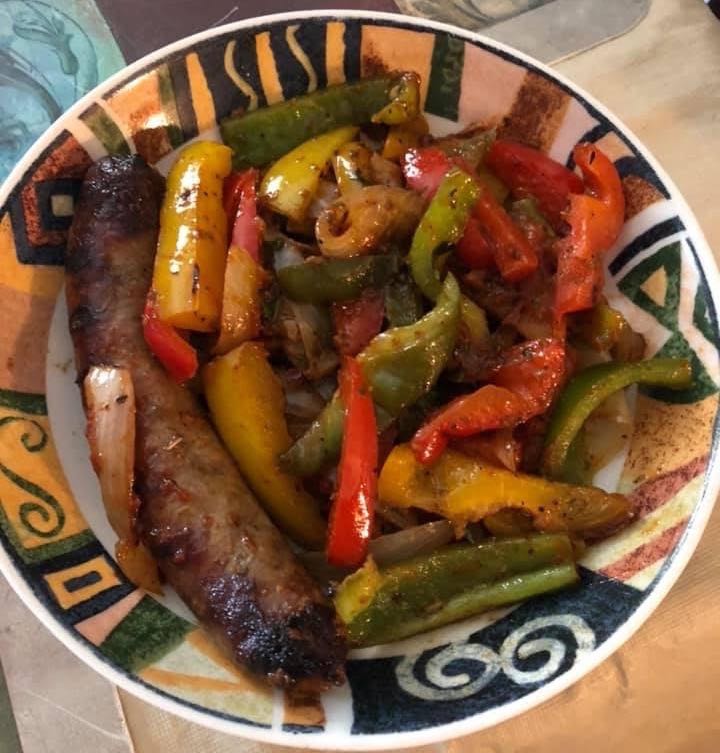 Ingredients:¼ cup olive oil2 Italian sausages3 bell peppers (red, yellow/orange and green), thinly sliced1 medium onion, halved and thinly sliced1 medium tomato, halved and thinly sliced½ cup fresh mushrooms, sliced (optional)4 cloves garlic, smashed/minced1 tablespoon tomato paste1 teaspoon anchovy paste, or 2 – 3 anchovy filets, finely choppedSalt, freshly ground black pepper and/or crushed-red pepper flakes, to taste¼ cup dry red wine½ bunch fresh basil, torn1 tablespoon dried oregano1 teaspoon balsamic or red wine vinegar4 tablespoons waterPreparation:Heat the olive oil in a large pot over medium heat. Fry the sausages until crisp and brown; remove from pan. Add in the tomato paste and anchovies and fry them for a minute or so, stirring, until the tomato paste turns brick red. Add in onion and garlic; cook, stirring occasionally, until the onion is soft, about 6 minutes. Add the bell peppers and cook, stirring occasionally, until they begin to soften. You can also add some sliced mushrooms at this point. Add the wine, oregano, crushed-red pepper flakes and water, increase the heat to high and bring to a boil. Reduce the heat to medium low, cover and simmer until the peppers are very soft, about 15 more minutes. I like them to be freshly firm, though.Uncover, increase the heat to medium and continue cooking, stirring occasionally, until most of the liquid has evaporated, 5 to 10 more minutes. Stir in the basil and vinegar, season with salt and pepper (I season as I go).Add the sausages back in to the pot with the tomatoes; heat until warmed through. 